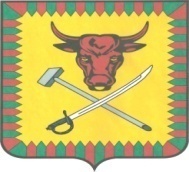 ПОСТАНОВЛЕНИЕАдминистрации муниципального района «Читинский район»от 12  июля 2018 г.                                                                                       № 1718г. Чита«Об определении границ зон действия режима «Чрезвычайная ситуация" в городских и сельских поселениях муниципального района «Читинский район»  В соответствии со статьей 7 Устава муниципального района Читинский район, Положением о Читинском районом звене территориальной подсистемы единой государственной системы предупреждения и ликвидации чрезвычайных ситуаций Забайкальского края, утвержденным постановлением администрации от 10 августа 2017 г. №1744, и в связи со сложившееся паводковой обстановкой на территории Читинского района, обусловленной поднятием уровня реки Чита и подтоплением домов и приусадебных участков в  населенных пунктах района, администрация муниципального района «Читинский район»,ПОСТАНОВЛЯЕТ:1. Определить границы зоны действия режима функционирования «Чрезвычайная ситуация» в пределах населенных пунктов Читинского района:1.1 зона №1: село Бургень, сельского поселения «Шишкинское»:- ул. Уральская, дома №№ 16кв.2, 18кв.1, 18кв.2.- ул. Центральная, дома №№: 2, 7, 9, 92.1.2 зона № 2:  село Шишкино, сельского поселения «Шишкинское»:- пер. Полевой, дома №№: 1. - пер. Ивановский. дома №№: 4.- ул. Набережная, дома №№: 14, 16, 18кв.2, 19, 24. - ул. Речная, дома №№: 1кв.1, 1кв.2, 2кв.1, 2кв.2, 3, 4кв.1, 4кв.2, 5кв.1, 5кв.2, 6кв.1, 6кв.2, 7кв.2, 8кв.2, 8кв.1, 9кв.1, 9кв.2, 10кв.1, 10кв.2, 11кв.2, 12кв.1,12кв.2, 14. - ул. Центральная, дома №№: 29в, 43, 45, 47, 49, 51, 59, 59а, 61, 65, 69, 71кв.1, 71кв.2, 71кв.3, 72кв.2, 73, 75, 76, 77, 79, 83, 85, 89, 95, 97, 98кв.2, 98кв.1, 98кв.3, 100, 102, 103а, 105, 106, 107, 109, 110, 111, 113кв.1, 113кв.2, 119, 123, 125кв.1, 127,131кв.1,  131кв.2.1.3. зона № 3: село Верх-Чита сельского поселения «Верх-Читинское»:- ул. Береговая, дома №№: 2кв.2, 3кв.1, 3кв.3, 3кв.4, 4а, 4кв.1, 4кв.2, 5кв.1, 8кв.1, 8кв.2, 9кв.1, 10кв.1, 10кв.2, 11кв.1, 11кв.2, 12 кв.1, 12кв.2, 13кв.1, 13а, 15кв.1, 16кв.2, 16кв.1, 17кв.2, 17кв.1, 18кв.1, 18кв.2,  19кв.2, - ул. Восточная, дома №№: 13.- ул. Курортная, дома №№: 13, 15, 16, 18, 21 - ул. Луговая, дома №№: 1, 6, 8, 11, 11а, 13, 15, - ул. Набережная, дома №№: 2, 4кв.1, 4кв.2, 6, 11, 14кв.1, 16, 19кв.1, 18кв.1,- ул. Проезжая, дома №№: 8, 9, - ул. Речная, дома №№: 5а, 13, 14,- ул. Сентябрьская, дома №№: 5кв.1, 5кв.2, 7, 8а- ул. Сибирская, дома №№:  8- ул. Сиреневая, дома №№: 2а, 14, - ул. Центральная, дома №№: 3 кв.1, 8, 10, 19, 16, 18кв.2, 19, 20, 22кв.2, 26,  29, 31кв.1, 31кв.3, 31кв.4, 48, 50, 57, 74, 76, 78, 78кв.1, 78кв.2, 94, 96, кв.1, 116, 118кв.1, 118кв.2, 124, 126, 131кв.2,- ул. Юбилейная, дома №№: 10, 11.1.4. зона № 4: пос. Береговой сельского поселения «Верх-Читинское»:- ул. Береговая, дома №№: 20.- ул. Больничный Хутор, дома №№: 4кв.1, 4кв.2, 4кв.3, 13. - ул. Ближний Хутор, дома №№: 1, 2, 3, 4, 5, 6кв.1, 6кв.2, 7, 8кв.1, 8кв.2, 8кв.3, 9, 11кв.1, 11кв.2. - ул. Дальний Хутор, дома №№: 1кв.1, 3кв.1, 3кв.2, 4, 4кв.1, 5кв.1, 5кв.2, 5кв.3, 7кв.2а, 7кв.3,  8. - ул. Дорожная, дома №№: 1кв.1, 2, 2 кв.1, 3.- ул. Заречная, дома №№: 1, 2, 4, 5.1.5. зона № 5: с Угдан  сельского поселения «Угданское»:- ул. Дачная, дома №№: 12,16.- ул. Зеленая, дома №№: 3, 5, 6.- ул. Заозерное, дома №№: 30. 45.- ул. Заречная, дома №№: 3.- ул. Мостовая,  дома №№: 8а, 12а,  22.- ул. Набережная, дома №№: 70. 72, 74, 80, 82.- ул. Садовая, дома №№: 3, 4. - пер. Советский, дома №№: 1, 8, 9, 18.- ул. Северная, дома №№: 2б, 3а, 16.- ул. Советская, дома №№: 2а, 4. 9, 11А, 13, 7, 25.кв.1, 27, 28.- 2-ая Советская, дома №№: 17.- ул. Солнечная, дома №№: 6.- ул. Степная, дома №№: 1.- ул. Центральная, дома №№: 16, 22, 24, 39. - пер. Широкий, дома №№: 2, 10.- ул. Школьная, дома №№:  3кв.2, 7.- ул. Южная,  дома №№: 23.2. Данное постановление опубликовать на сайте администрации и в районной газете «Ингода».3. Контроль за исполнением настоящего постановления буду осуществлять лично.И.о. руководителя администрации                                       С.В. ФесюкИсп. И.В МожаровТел. 32-36-70